Microsoft System Center  Guide for Windows Server 2016 Distributed Transaction Coordinator Management Pack for System Center 2016 Operations ManagerMicrosoft CorporationPublished: September 2016 CopyrightThis document is provided "as-is". Information and views expressed in this document, including URL and other Internet Web site references, may change without notice.Some examples depicted herein are provided for illustration only and are fictitious.  No real association or connection is intended or should be inferred.This document does not provide you with any legal rights to any intellectual property in any Microsoft product. You may copy and use this document for your internal, reference purposes. You may modify this document for your internal, reference purposes.© 2016 Microsoft Corporation. All rights reserved.Microsoft, Active Directory, Bing, BizTalk, Forefront, Hyper-V, Internet Explorer, JScript, SharePoint, Silverlight, SQL Database, SQL Server, Visio, Visual Basic, Visual Studio, Win32, Windows, Windows Azure, Windows Intune, Windows PowerShell, Windows Server, and Windows Vista are trademarks of the Microsoft group of companies. All other trademarks are property of their respective owners.ContentsGuide for Windows Server 2016 Distributed Transaction Coordinator Management Pack for System Center 2016 Operations Manager	4Management Pack Purpose	5Monitoring Scenarios	5How Health Rolls Up	7Configuring the Management Pack for Windows Server 2016 Distributed Transaction Coordinator Management Pack for System Center 2016 Operations Manager	8Links	8Appendix: Management Pack Contents	9Appendix: Rules	12Rules	12Guide for Windows Server 2016 Distributed Transaction Coordinator Management Pack for System Center 2016 Operations ManagerThis guide was written based on version 10.0.0.0 of the Windows Server 2016 Distributed Transaction Coordinator Management Pack for System Center 2016 Operations Manager.Guide HistorySupported ConfigurationsThis management pack requires System Center Operations Manager 2012 or later. A dedicated Operations Manager management group is not required.The following table details the supported configurations for the Windows Server 2016 Distributed Transaction Coordinator Management Pack for System Center 2016 Operations Manager:Management Pack ScopeThis management pack supports up to Windows Server 2016.PrerequisitesThe following requirements must be met to run this management pack:The following management packs must be installed prior to installing the Windows Server 2016 Distributed Transaction Coordinator Management Pack for System Center 2016 Operations Manager:Windows Server Library Management PackMicrosoft Windows Server Cluster Management Pack Files in this Management PackThe Windows Server 2016 Distributed Transaction Coordinator Management Pack for System Center 2016 Operations Manager includes the following files: 	Microsoft.Windows.MSDTC.2016.mp 10.0.0.0	Microsoft.Windows.MSDTC.library.mp 10.0.0.0Management Pack PurposeIn this section:	Monitoring Scenarios	How Health Rolls UpFor details on the discoveries, rules, monitors, views, and reports contained in this Management pack, see Appendix: Management Pack Contents.Monitoring ScenariosThe Windows Server 2016 Distributed Transaction Coordinator Management Pack for System Center 2016 Operations Manager manages MSDTC service that an operator or administrator is interested in monitoring, configuring, or reporting on.The following component events are captured in this management pack:Windows Server 2016 Distributed Transaction Coordinator (MSDTC)Objects the Windows Server 2016 Distributed Transaction Coordinator Management Pack for System Center 2016 Operations Manager DiscoversThe Windows Server 2016 Distributed Transaction Coordinator Management Pack for System Center 2016 Operations Manager discovers the object types described in the following table. Not all of the objects are automatically discovered. Use overrides to discover those that are not discovered automatically. For information about discovering objects, see the "Object Discoveries in Operations Manager 2016" topic in Operations Manager 2016 Help Use the following procedure to modify automatic discovery parameters.To use an override to change the parameters for automatic discoveryIn the Authoring pane, expand Management Pack Objects, and then click Object Discoveries.On the Operations Manager toolbar, click Scope, and then filter the objects that appear in the details pane.In the Operations Manager toolbar, use the Scope button to filter the list of objects, and then click MSDTC DTC Role Discovery.On the Operations Manager toolbar, click Overrides, click Override the Object Discovery, and then click For all objects of type: Windows Server, For a group.In the Overrides Properties dialog box, click the Override box for the parameter(s) you wish to modify. Under Management Pack, click New to create an unsealed version of the management pack, and then click OK.ClassesThe following diagram shows the classes defined in this management pack.How Health Rolls UpThe following diagram shows how the health states of MSDTC service roll up in this management pack.Configuring the Management Pack for Windows Server 2016 Distributed Transaction Coordinator Management Pack for System Center 2016 Operations ManagerThis section provides guidance on configuring and tuning this management pack. 	Best Practice: Create a Management Pack for CustomizationsBest Practice: Create a Management Pack for CustomizationsBy default, Operations Manager saves all customizations such as overrides to the Default Management Pack. As a best practice, you should instead create a separate management pack for each sealed management pack you want to customize. When you create a management pack for the purpose of storing customized settings for a sealed management pack, it is helpful to base the name of the new management pack on the name of the management pack that it is customizing.Creating a new management pack for storing customizations of each sealed management pack makes it easier to export the customizations from a test environment to a production environment. It also makes it easier to delete a management pack, because you must delete any dependencies before you can delete a management pack. If customizations for all management packs are saved in the Default Management Pack and you need to delete a single management pack, you must first delete the Default Management Pack, which also deletes customizations to other management packs.LinksThe following links connect you to information about common tasks that are associated with System Center management packs:System Center 2016 - Operations Manager	Management Pack Life Cycle 	How to Import a Management Pack 	Tuning Monitoring by Using Targeting and Overrides	How to Create a Run As Account  	How to Export a Management Pack 	How to Remove a Management Pack Operations Manager 2007 R2	Administering the Management Pack Life Cycle 	How to Import a Management Pack in Operations Manager 2007 	How to Monitor Using Overrides	How to Create a Run As Account in Operations Manager 2007 	How to Modify an Existing Run As Profile 	How to Export Management Pack Customizations 	How to Remove a Management Pack For questions about Operations Manager and management packs, see the System Center Operations Manager community forum.A useful resource is the System Center Operations Manager Unleashed blog, which contains “By Example” posts for specific management packs.For additional information about Operations Manager, see the System Center 2016 - Operations Manager Survival Guide and Operations Manager 2007 Management Pack and Report Authoring Resources Important 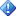 All information and content on non-Microsoft sites is provided by the owner or the users of the website. Microsoft makes no warranties, express, implied, or statutory, as to the information at this website.Appendix: Management Pack ContentsThe Windows Server 2016 Distributed Transaction Coordinator Management Pack for System Center 2016 Operations Manager discovers the object types described in the following sections. Not all of the objects are automatically discovered. Use overrides to discover those objects that are not discovered automatically. Microsoft.MSDTC.10.0.DiscoveryDiscovery InformationRelated MonitorsNote 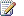 If you are using connectors, you can disable the monitor and enable its corresponding rule to enable alerts without changing health status.Note Disable the rule and enable its corresponding monitor to enable alerts, state changes, and health rollup.Related ViewsMicrosoft.MSDTC.10.0.ClusteredRoleDiscoveryDiscovery InformationRelated MonitorsNote If you are using connectors, you can disable the monitor and enable its corresponding rule to enable alerts without changing health status.Note Disable the rule and enable its corresponding monitor to enable alerts, state changes, and health rollup.Related ViewsAppendix: RulesThe following tables list the rules from the Management Pack. Note Be aware that some of these rules may create noise in your environment.RulesEvent Based RulesRelease DateChangesJanuary 2015Original release of this guideConfigurationSupportWindows Server 2016Windows Server 2016Clustered serversYes Agentless monitoringNot supported/not testedVirtual environmentYesObject typeDiscovered automaticallyDescriptionMSDTC Service DiscoveryYesServers with MSDTC installedMSDTC Clustered MSDTC Role DiscoveryYesClustered MSDTC rolesIntervalEnabledWhen to Enable43200 secondsTruenot applicableMonitorData sourceIntervalAlertReset BehaviorCorresponding RuleEnabledWhen to EnableMicrosoft.MSDTC.10.0.Monitor.ServiceService name = MSDTCInterval periodTrue  Alert priority: NormalAlert severity: ErrorAutomatic True  “not applicable”ViewDescriptionRules and Monitors that Populate the ViewMicrosoft.MSDTC.10.0.State.ViewShow the MSDTC services	Microsoft.MSDTC.10.0.Monitor.ServiceIntervalEnabledWhen to Enable43200 secondsTruenot applicableMonitorData sourceIntervalAlertReset BehaviorCorresponding RuleEnabledWhen to EnableMicrosoft.MSDTC.10.0.Monitor.ClusteredRoleMSCLUSTER_ResourceInterval periodFalseAutomatic True  “not applicable”ViewDescriptionRules and Monitors that Populate the ViewMicrosoft.MSDTC.10.0.ClusteredRoles.State.ViewShow the clustered MSDTC roles	Microsoft.MSDTC.10.0.Monitor.ClusteredRoleNameTypeEvent IdEnabled?Required file is missing from the System32 folder in Windows directory.Event Collection4143,4212,4213,4214,4129YesConfirm network connectivity and firewall setting.Event Collection4358,4359YesSystem reported an unexpected error condition. Reinstall MSDTC to resolve it.Event Collection4418YesThe service must be restarted or missing files.Event Collection4424,4228YesCheck low-resource condition.Event Collection4425YesRestart MSDTCEvent Collection4363,4367,4368,4370,4155,4168,4169,4170,4209,4229,4230,4233,4355,4356,4433,4434,4435,4436,4441,4455,4456,53321Yes